UNIWERSYTET W BIAŁYMSTOKU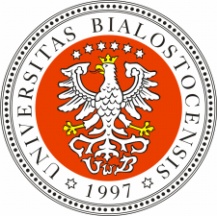 WYDZIAŁ EKONOMICZNO-INFORMATYCZNY w WILNIEKONFERENCJA MIĘDZYNARODOWAWILNO, 22 – 23 maja 2015 r.ul. Naugarduko 76, s. 305OBLICZA KONKURENCYJNOŚCI NOWYCH KRAJÓW CZŁONKOWSKICH W WARUNKACH GLOBALIZACJI I INTEGRACJI 201522.05.201523.05.2015  8.45 – 9.00Rejestracja uczestników9.00 – 9.10Powitanie uczestnikówdr hab. Jarosław Wołkonowski, prof. UwB, Dziekan Uniwersytetu w Białymstoku Filii w Wilnie9.10 – 9.40dr hab. Ewa Chmielecka, prof. ndzw. SGH, Szkoła Główna Handlowa - Ekspert BolońskiProces Boloński – jak podnieść konkurencyjność uczelni i wypełnić jej misję społeczną?MODERATOR:   dr  hab. Krzysztof  Dobrowolski, prof. UG9.40 – 10.00dr hab. Ewa Pancer-Cybulska, prof. UE, Uniwersytet Ekonomiczny we WrocławiuPolityka spójności 2014-2020 – wzmacnianie konkurencyjności czy konwergencji  regionalnej?MODERATOR:   dr  hab. Krzysztof  Dobrowolski, prof. UG10.00 – 10.20dr hab. Joanna Działo, prof. nadzw. UŁ, dr hab. Piotr Urbanek, prof. nadzw. UŁ, Uniwersytet ŁódzkiWpływ reguł fiskalnych na konkurencyjność gospodarek w nowych i starych krajach członkowskich Unii Europejskiej – wnioski z badań empirycznychMODERATOR:   dr  hab. Krzysztof  Dobrowolski, prof. UG10.20 – 10.40prof.  dr hab. Urszula Zagóra-Jonszta, prof. dr hab. Stanisław Swadźba, Uniwersytet Ekonomiczny w KatowicachDeficyt budżetowy i dług publiczny nowych krajów Unii EuropejskiejMODERATOR:   dr  hab. Krzysztof  Dobrowolski, prof. UG10.40 – 11.00dr hab. Hanna Treder, prof. UG, Uniwersytet GdańskiWpływ instrumentów regulacyjnych na warunki konkurencji w polskim sektorze finansowymMODERATOR:   dr  hab. Krzysztof  Dobrowolski, prof. UG11.00 – 11.20prof. zw. dr hab. Bohdan Jeliński, Uniwersytet GdańskiWpływ korporacji transnarodowych na konkurencyjność strukturalną polskiej gospodarkiMODERATOR:   dr  hab. Krzysztof  Dobrowolski, prof. UG11.20 – 11.40dr Tomasz Poskrobko, Wpływ lokalnych systemów energetycznych na konkurencyjność gospodarkiMODERATOR:   dr  hab. Krzysztof  Dobrowolski, prof. UG11.40 – 12.00Dyskusja12.00 – 13.00Przerwa  obiadowaMODERATOR:  prof. dr hab. Stanisław Swadźba 13.00 – 13.20prof nadzw. dr hab. Grażyna Wolska, Uniwersytet SzczecińskiSpołeczna odpowiedzialność biznesu jako podstawa wzrostu konkurencyjności gospodarki MODERATOR:  prof. dr hab. Stanisław Swadźba 13.20 – 13.40dr hab. Monika Bąk, prof. nadzw. UG, Uniwersytet GdańskiTransport jako czynnik międzynarodowej konkurencyjności gospodarek – perspektywa wybranych krajów członkowskich UEMODERATOR:  prof. dr hab. Stanisław Swadźba 13.40 – 14.00prof. dr hab. Andrzej Cieślik, Uniwersytet WarszawskiWzorce lokalizacji firm z udziałem kapitału zagranicznego na terenie polskich regionówMODERATOR:  prof. dr hab. Stanisław Swadźba 14.00 – 14.20dr  hab. Krzysztof  Dobrowolski, prof. UG, dr Grzegorz Pawłowski, Uniwersytet GdańskiRelacje pomiędzy tempem i kierunkami  rozwoju gospodarki krajowej i Unii Europejskiej a poziomem przeładunków w głównych portach polskich w latach 2000 - 2014 w kontekście ich konkurencyjności na globalnym rynku usług portowychMODERATOR:  prof. dr hab. Stanisław Swadźba 14.20 – 14.40dr hab. Jarosław Wołkonowski, prof. UwB, Filia UwB w WilniePrzestrzenne zróżnicowanie kapitału ludzkiego na Litwie w latach 2001-2011MODERATOR:  prof. dr hab. Stanisław Swadźba 14.40 – 15.00dr hab. Przemysław Kulawczuk, prof. UG, Uniwersytet GdańskiSkłonność MŚP do akceptowania instrumentów rozwojowych polityki regionalnej. Doświadczenia z polskich badań behawioralnychMODERATOR:  prof. dr hab. Stanisław Swadźba 15.00 – 15.20dr hab. Krystyna Żołądkiewicz, prof. UG, Uniwersytet GdańskiTendencje w polsko-australijskich relacjach handlowych na tle australijskiego handlu zagranicznego15.20 – 15.40dr Alina Grynia, Filia UwB w Wilnie Analiza innowacyjności krajów bałtyckich w kontekście ich międzynarodowej konkurencyjności15.40 – 16.00Dyskusja16.00 – 16.20Przerwa kawowa16.30 - 21.30Zwiedzanie Trok i Zatrocza. Kolacja w restauracji regionalnej  s. 305                                        SEKCJA A  s. 305                                        SEKCJA AMODERATOR:dr A. Grynia9.40 – 10.00dr Tomasz Gutowski, Uniwersytet GdańskiIdea zrównoważonego rozwoju w kontekście wzrostu konkurencyjności polskiej gospodarkiMODERATOR:dr A. Grynia10.00 – 10.20dr Grzegorz Szczodrowski, Uniwersytet GdańskiWpływ zmian systemów podatkowych na konkurencyjność wybranych krajów środkowoeuropejskich UE MODERATOR:dr A. Grynia10.20 – 10.40dr Arkadiusz Żabiński, Uniwersytet Ekonomiczny we WrocławiuWykorzystanie narzędzi podatkowych w stymulowaniu wzrostu konkurencyjności polskich przedsiębiorstw poprzez wzrost wydatków na badania i rozwójMODERATOR:dr A. Grynia10.40 – 11.00dr Leszek Cybulski, Uniwersytet Ekonomiczny we WrocławiuZmiany na rynku pracy jako element wzrostu konkurencyjności UE i krajów członkowskichMODERATOR:dr A. Grynia11.00  - 11.20dr Mirosław Jodko, Uniwersytet GdańskiEnergetyczna konkurencyjność PolskiMODERATOR:dr A. Grynia11.20  – 11.40mgr Alina Katunian, Vilniaus kolegija / University of Applied SciencesAnaliza konkurencyjności litewskich touroperatorów turystyki wyjazdowejMODERATOR:dr A. Grynia11.40  – 12.00dr Joanna Kos-Łabędowicz, Uniwersytet Ekonomiczny w KatowicachModel e-biznesu szansą dla ekspansji MSPMODERATOR:dr A. Grynia12.00  – 12.20dr Sylwia Talar, Uniwersytet Ekonomiczny w KatowicachWpływ Internetu na intensywność konkurencji i relacje rynkowe przedsiębiorstwMODERATOR:dr A. Grynia12.20  – 12.40DyskusjaMODERATOR:dr A. Grynia12.40 – 13.00Zakończenie konferencji13.00 - 14.00Przerwa  obiadowa14.00 – 19.00Zwiedzanie Wilna z przewodnikiems. 302                                                             SEKCJA Bs. 302                                                             SEKCJA BMODERATOR:dr hab. J. Wołkonowski, prof. UwB9.40 – 10.00dr Marta Ryniejska - Kiełdanowicz, Uniwersytet WrocławskiKomunikowanie o Unii a wzmacnianie konkurencyjności krajów członkowskichMODERATOR:dr hab. J. Wołkonowski, prof. UwB10.00 – 10.20dr Ewa Szostak, Uniwersytet Ekonomiczny we WrocławiuWyzwania dla konkurencyjności regionów wobec strategii „Europa 2020”  na przykładzie Dolnego Śląska MODERATOR:dr hab. J. Wołkonowski, prof. UwB10.20 – 10.40dr Andrzej Poszewiecki, Uniwersytet GdańskiBig data i prywatność a ich znaczenia dla konkurencyjnościMODERATOR:dr hab. J. Wołkonowski, prof. UwB10.40 – 11.00dr Justyna Kujawska, Politechnika GdańskaWpływ przepisów o koordynacji na konkurencyjność systemów ochrony zdrowiaMODERATOR:dr hab. J. Wołkonowski, prof. UwB11.00  - 11.20dr Ewa Gwardzińska, Szkoła Główna HandlowaProfesjonalna obsługa celna przedsiębiorstw czynnikiem wzrostu pozycji konkurencyjnej na rynkuMODERATOR:dr hab. J. Wołkonowski, prof. UwB11.20  – 11.40dr hab. Małgorzata Gawrycka,  dr Anna Szymczak, Politechnika GdańskaZmiany metodologiczne w rachunkach narodowych i ich wpływ na szacowanie udziału pracy w dochodzie narodowymMODERATOR:dr hab. J. Wołkonowski, prof. UwB11.40  – 12.00dr Wojciech Bizon, Uniwersytet GdańskiWykształcenie i doświadczenie zawodowe a skłonność do korzystania z innowacyjnych produktów finansowych – analiza pomorskich MSPMODERATOR:dr hab. J. Wołkonowski, prof. UwB12.00  – 12.20dr Justyna Lučinska, mgr Seweryna Kardis, Filia UwB w WilnieStudia o profilu praktycznym - możliwością zwiększenia konkurencyjności szkoły wyższejMODERATOR:dr hab. J. Wołkonowski, prof. UwB12.20  – 12.40Dyskusja12.40 – 13.00Zakończenie konferencji - s. 30513.00 - 14.00Przerwa  obiadowa14.00 – 19.00Zwiedzanie Wilna z przewodnikiem